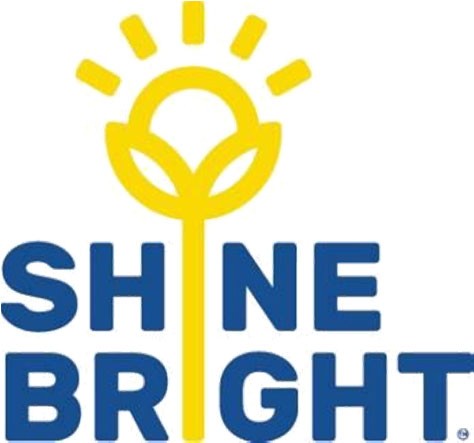 REGULAR OUTING PERMISSION FORMPARENT / GUARDIAN CONSENT FORMThe Education and Care Services National Regulations 2011 (Regulation 102) specify that written authorisations for excursions, given by a parent/guardian or person authorised on the child’s enrolment record, must include the following details:A Risk Assessment has been prepared and is available at the service.I give permission for my child to take part in this Regular Outing.Additional Emergency ContactsVersion 4.1  Shine Bright EYM January 2021Name of KindergartenName of KindergartenProposed Location 1Proposed Location 1Proposed Location 1Proposed Location 2Proposed Location 2Proposed Location 3Proposed Location 3LocationLocationLocationReason for outingReason for outingReason for outingReason for outingReason for outingReason for outingReason for outingDescription of the locationDescription of the locationDescription of the locationDescription of the locationDescription of the locationDescription of the locationDescription of the locationMethod of transportMethod of transportMethod of transportMethod of transportMethod of transportMethod of transportMethod of transportIf by public transport, wearing seat belts if they are available.If by public transport, wearing seat belts if they are available.If by public transport, wearing seat belts if they are available.If by public transport, wearing seat belts if they are available.If by public transport, wearing seat belts if they are available.If by public transport, wearing seat belts if they are available.If by public transport, wearing seat belts if they are available.Proposed activitiesProposed activitiesProposed activitiesProposed activitiesProposed activitiesProposed activitiesProposed activitiesThe period of time for the outingThe period of time for the outingThe period of time for the outingThe period of time for the outingThe period of time for the outingThe period of time for the outingThe period of time for the outingAnticipated number of childrenAnticipated number of childrenAnticipated number of childrenAnticipated number of childrenAnticipated number of childrenAnticipated number of childrenAnticipated number of childrenAnticipator educator to childAnticipator educator to childAnticipator educator to childAnticipator educator to childAnticipator educator to childAnticipator educator to childAnticipator educator to childRatio anticipated number of staffRatio anticipated number of staffRatio anticipated number of staffRatio anticipated number of staffRatio anticipated number of staffRatio anticipated number of staffRatio anticipated number of staffAnticipated number of other responsible adultsAnticipated number of other responsible adultsAnticipated number of other responsible adultsAnticipated number of other responsible adultsAnticipated number of other responsible adultsAnticipated number of other responsible adultsAnticipated number of other responsible adultsI hereby agree and consent to my childI hereby agree and consent to my childI hereby agree and consent to my child(child full name)participating in this Regular Outing within walking distance of our service or via public transport, during this calendar year.I understand that notification of such outings will be posted beside the sign-in book detailing information including: destination, route taken, departure and return times and staff ratios.participating in this Regular Outing within walking distance of our service or via public transport, during this calendar year.I understand that notification of such outings will be posted beside the sign-in book detailing information including: destination, route taken, departure and return times and staff ratios.participating in this Regular Outing within walking distance of our service or via public transport, during this calendar year.I understand that notification of such outings will be posted beside the sign-in book detailing information including: destination, route taken, departure and return times and staff ratios.participating in this Regular Outing within walking distance of our service or via public transport, during this calendar year.I understand that notification of such outings will be posted beside the sign-in book detailing information including: destination, route taken, departure and return times and staff ratios.participating in this Regular Outing within walking distance of our service or via public transport, during this calendar year.I understand that notification of such outings will be posted beside the sign-in book detailing information including: destination, route taken, departure and return times and staff ratios.participating in this Regular Outing within walking distance of our service or via public transport, during this calendar year.I understand that notification of such outings will be posted beside the sign-in book detailing information including: destination, route taken, departure and return times and staff ratios.participating in this Regular Outing within walking distance of our service or via public transport, during this calendar year.I understand that notification of such outings will be posted beside the sign-in book detailing information including: destination, route taken, departure and return times and staff ratios.participating in this Regular Outing within walking distance of our service or via public transport, during this calendar year.I understand that notification of such outings will be posted beside the sign-in book detailing information including: destination, route taken, departure and return times and staff ratios.Parent/Guardian SignatureParent/Guardian SignatureDatedParent/Guardian nameParent/Guardian nameAddressParent contact telephone for the excursion dayParent contact telephone for the excursion dayParent contact telephone for the excursion dayParent contact telephone for the excursion dayNameRelationship to childRelationship to childAddressTelephoneNameRelationship to childRelationship to childAddressTelephoneChild’s doctor nameChild’s doctor nameTelephone